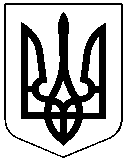 ЧЕРКАСЬКА РАЙОННА РАДАРОЗПОРЯДЖЕННЯ29.09.2020											№41Про нагородження ПочесноюГрамотою Черкаської районноїради і Черкаської районноїдержавної адміністраціїВідповідно до статті 56 Закону України «Про місцеве самоврядування в Україні», рішення районної ради від 18.02.2004 № 14-8 «Про Почесну Грамоту Черкаської районної ради і Черкаської районної державної адміністрації», враховуючи клопотання відділу освіти Черкаської районної державної адміністрації від 24.09.2020 №971/05нагородити: Почесною Грамотою Черкаської районної ради і Черкаської районної державної адміністрації за багаторічну сумлінну працю, високий професіоналізм, вагомий особистий внесок у розвиток освіти Черкаського району та з нагоди Дня працівників освітиСвітлану МАРЧЕНКО, директора Вергунівського закладу загальної середньої освіти І-ІІІ ступенів Червонослобідської сільської ради.Людмилу ГЕЙКО, заступника директора з навчально-виховної роботи  Червонослобідського закладу загальної середньої освіти І-ІІІ ступенів №2 Червонослобідської сільської ради Черкаської області.Ніну ТОКАРЕНКО, вчителя зарубіжної літератури Мошнівської загальноосвітньої школи І-ІІІ ступенів Черкаської районної ради Черкаської області.Олену КОМПАНІЄЦЬ, вчителя математики Дубіївської загальноосвітньої школи І-ІІІ ступенів Черкаської районної ради Черкаської області.Валентину ГУРИНЕНКО, бібліотекаря Леськівського закладу загальної середньої освіти  І-ІІІ ступенів Леськівської сільської ради Черкаської області.Світлану ВЕЛИЧКО, заступника директора з виховної роботи Червонослобідського закладу загальної середньої освіти І-ІІІ ступенів №1 Червонослобідської сільської ради.Івана ВОЛОВОГО, завідувача господарства Чорнявського навчально-виховного комплексу «Дошкільний навчальний заклад – загальноосвітня школа І-ІІІ ступенів» Черкаської районної ради Черкаської області.Любов ШЕВЧЕНКО, комірника Руськополянського закладу загальної середньої освіти І-ІІІ ступенів №2 Руськополянської сільської ради Черкаської області.Тамару ДІХТЯР, методиста районного методичного кабінету відділу освіти Черкаської районної державної адміністрації.Надію ЗАДЕРЯКУ, бухгалтера централізованої бухгалтерії при відділі освіти Черкаської районної державної адміністрації.Світлану ГОРДІЄНКО, бухгалтера централізованої бухгалтерії при відділі освіти Черкаської районної державної адміністрації.Лідію БОЙКО, економіста централізованої бухгалтерії при відділі освіти  Черкаської районної державної адміністрації.Заступник голови								С.СТЕПАНЮК